                                           OKULUMUZUN TARİHÇESİ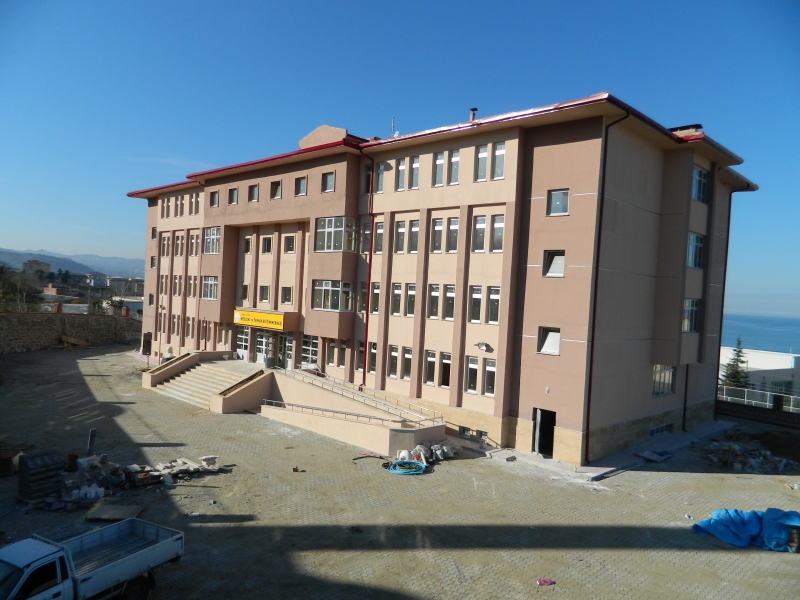 Tarihsel süreç:Kuruluş: Okulumuz “Arsin Mesleki ve Teknik Eğitim Merkezi” adı ile o günkü ArsinLisesi’ne ait olan binada 2009/ 2010 Eğitim Öğretim yılında Eğitim Öğretime başlamıştır.İlk Taşınma: 2010 yılının Aralık ayında Arsin sahiline 2.700 metre uzaklıkta Yeşilce mahallesi Falcı ova mevkiinde 480m² kapalı alana sahip eski  İlkokulu   binasına   taşınmıştır. Bu süreçte binamızın çok küçük olması dolayısı ile sınırlı sayıda öğrenci almış ve sadece iki alanda eğitim öğretim verebildik. Bu alanlar;1- Çocuk gelişimi ve eğitimi,2- Bilişim teknolojileri alanlarıdır. Bu arada her iki alanda da Mesleki Açık Öğretim Programı yüz yüze Eğitim uygulaması yapılmıştır.İkinci Taşınma Kendi Binamıza: Okulumuz 2016 yılı Şubat ayında; Yeşil yalı Mahallesi Organize Sanayi Bölgesi 10 No lu Cadde No: 1 adresindeki yeni binamıza taşınarak kalıcı binamıza yerleşmiştir.İsim Değişikliği: Okulumuzun ismi 2017 yılında değişerek; “Arsin Organize Sanayi Bölgesi Mesleki ve Teknik Anadolu Lisesi’’ olmuştur. Okulumuz da  Örgün Eğitimde  3  Alanımız bulunmaktadır;1-Çocuk Gelişimi ve Eğitimi, Özel Eğitim dalı 2-Otomasyon 3-Makine Açık Öğretim    Programı; Bilişim teknolojileri  ve Çocuk gelişim alanlarıdır. Bu arada her iki alanda da mesleki açık öğretim programı yüz yüze eğitim uygulaması yapılmaktadır.